Bewerbungsbogen Speicher M28
InteressentKurze Beschreibung der geplanten Nutzung
Beruf oder ausgeübte Tätigkeit
Teilmarkt der KreativwirtschaftArchitektur
Bildende Kunst
Design
Film
Literatur
Musik
Presse
Rundfunk
Software Games
Theater/Tanz
Werbung

AnsprechpersonVorname  
Nachname 
Straße  Hausnummer Adresszusatz Telefonnummer 
Telefonnummer 
E-Mail Angaben zur gewünschten FlächeSie haben die Möglichkeit sich für einen ganzen Boden zu bewerben oder für eine TeilflächeDie Bewerbung gilt für einen ganzen Boden
favorisierter Boden erste Alternative zweite Alternative Die Bewerbung gilt für eine Teilfläche Die kleinste Einheit ist 1/12 eines Bodens (je nach Boden ca. 55 m²)
Benötigt wird mindestens 
gemietet werden kann maximal Bitte nehmen Sie für die Gruppenbildung auf den einzelnen Böden eine grobe Zuordnung der von Ihnen auf der Teilfläche geplanten Tätigkeiten vor.Die geplante Nutzung:verursacht Lärmbenötigt eine leise Umgebungverursacht im besonderen Maße Staub und Schmutzemittiert Gerüche (Lacke, Kleber, Farben etc.) Da die Vermietung bodenweise erfolgen soll, gibt es für Interessenten an Teilflächen zwei verschiedene Möglichkeiten sich zu Mietergemeinschaften für einen Boden zusammenzuschließen. Bitte geben Sie alle für Sie in Frage kommenden Konstellationen an:Ich bin bereit innerhalb einer Mietergruppe die Hauptmieterrolle für einen ganzen Boden zu übernehmen.Ich möchte innerhalb einer Mietergruppe Untermieter*in sein.Ich bin bereit einen Verein zu gründen. Ich bin bereit in einem bestehenden oder neuen Verein Vereinsmitglied zu werden.Ich bin damit einverstanden, dass meine in dem Bewerbungsformular gemachten Angaben an andere Interessenten einer Teilfläche weitergegeben werden. 
 
Unterschrift 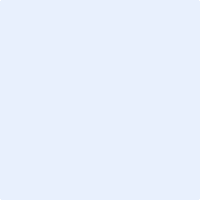 Mit dem Bewerbungsbogen verschicke ich gleichzeitig Lebenslauf (je Person eine Seite, maximal zwei Seiten)Arbeitsproben oder Referenzen (je Person eine Seite, maximal zwei Seiten)